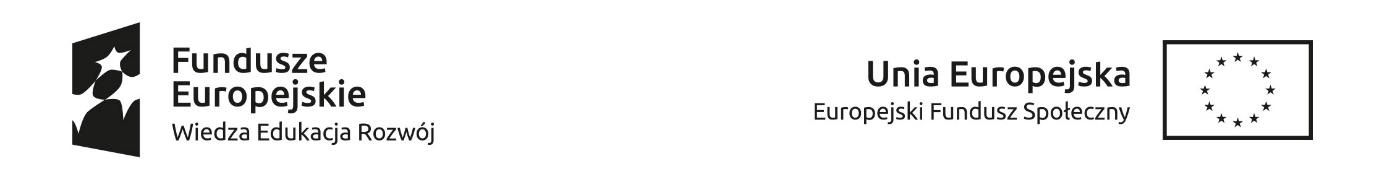 FORMULARZ ZGŁOSZENIOWY NA WARSZTATY (EDYCJA 2)Projekt „Collegium Młodych – media i technologie” realizowany w ramach III Osi priorytetowej: Szkolnictwo wyższe dla gospodarki i rozwoju, Działanie 3.1 Kompetencje w szkolnictwie wyższym Programu Operacyjnego Wiedza Edukacja Rozwój, współfinansowanego przez Unię Europejską w ramach Europejskiego Funduszu Społecznego. Nr umowy POWR.03.01.00-00-C078/16-00. Lider Projektu: Collegium Civitas, Partner Projektu: Fundacja Nowoczesna Polska. Oświadczam, że zapoznałem/łam się z Regulaminem udziału w projekcie i spełniam kryteria kwalifikowalności do udziału w projekcie.……………………………..        	…………………….…………………		  ……………………………………………
Miejscowość, data 		Podpis ucznia/uczennicy 			Podpis rodzica/opiekuna prawnego ** W przypadku deklaracji uczestnictwa osoby małoletniej oświadczenie powinno zostać podpisane przez jej prawnego opiekuna.Imię i nazwisko uczestnika/uczestniczki PESELWiek uczestnika/uczestniczkiAdres: UlicaMiejscowość, kod pocztowy Nazwa Szkoły Adres Szkoły Imię i nazwisko rodzica / opiekuna WYMAGANEAdres rodzica / opiekuna WYMAGANETelefon rodzica / opiekunaWYMAGANEe-mail rodzica / opiekunaCzy uczestnik/uczestniczka ma specjalne potrzeby wynikające z niepełnosprawności TAK / NIECzy uczestnik/uczestniczka ma specjalne potrzeby żywieniowe TAK / NIE